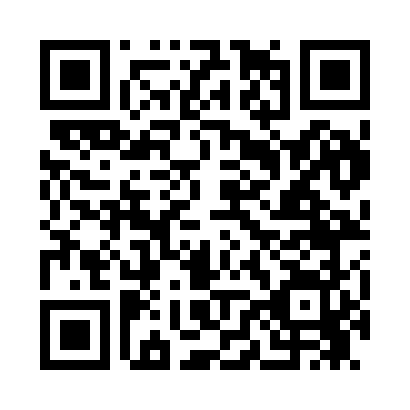 Prayer times for Cedar Mills, Minnesota, USAMon 1 Jul 2024 - Wed 31 Jul 2024High Latitude Method: Angle Based RulePrayer Calculation Method: Islamic Society of North AmericaAsar Calculation Method: ShafiPrayer times provided by https://www.salahtimes.comDateDayFajrSunriseDhuhrAsrMaghribIsha1Mon3:415:361:225:319:0811:032Tue3:425:361:225:319:0811:023Wed3:435:371:235:319:0811:024Thu3:445:381:235:319:0711:015Fri3:455:381:235:319:0711:006Sat3:465:391:235:319:0711:007Sun3:475:401:235:319:0610:598Mon3:485:411:235:319:0610:589Tue3:505:411:235:319:0510:5710Wed3:515:421:245:319:0510:5611Thu3:525:431:245:319:0410:5512Fri3:535:441:245:319:0310:5413Sat3:555:451:245:319:0310:5214Sun3:565:461:245:309:0210:5115Mon3:585:471:245:309:0110:5016Tue3:595:481:245:309:0110:4917Wed4:015:481:245:309:0010:4718Thu4:025:491:245:308:5910:4619Fri4:045:501:245:308:5810:4420Sat4:055:511:255:298:5710:4321Sun4:075:521:255:298:5610:4122Mon4:095:531:255:298:5510:4023Tue4:105:551:255:298:5410:3824Wed4:125:561:255:288:5310:3725Thu4:135:571:255:288:5210:3526Fri4:155:581:255:278:5110:3327Sat4:175:591:255:278:5010:3228Sun4:186:001:255:278:4910:3029Mon4:206:011:255:268:4810:2830Tue4:226:021:255:268:4610:2631Wed4:236:031:245:258:4510:25